Masáže pro studenty se speciálními vzdělávacími potřebami V rámci projektu Univerzita Pardubice a kampus bez bariér vznikla studentům se speciálními výukovými potřebami možnost využít služeb sociálního a speciálně pedagogického poradce Akademické poradny Bc. Michala Krcha, který krom poradenství v APUPě poskytuje i masáže na podporu kondice studentů s SVP.Masáže probíhají každou středu od 10:00 do 14:00 hodin.Komu jsou masáže určeny?Studentům se speciálními vzdělávacími potřebami studujícím na Univerzitě Pardubice.Co k masážím potřebuji?Masáží je možné využít na základě doporučení vašeho ošetřujícího lékaře.Kde masáže probíhají?V budově Katedry tělovýchovy a sportu (TA) na adrese: Kunětická 92, 532 10 Pardubice v místnosti ošetřovny.Pro bližší informace a objednání kontaktujte Bc. Michala Krcha na e-mailové adrese michal.krch@upce.cz.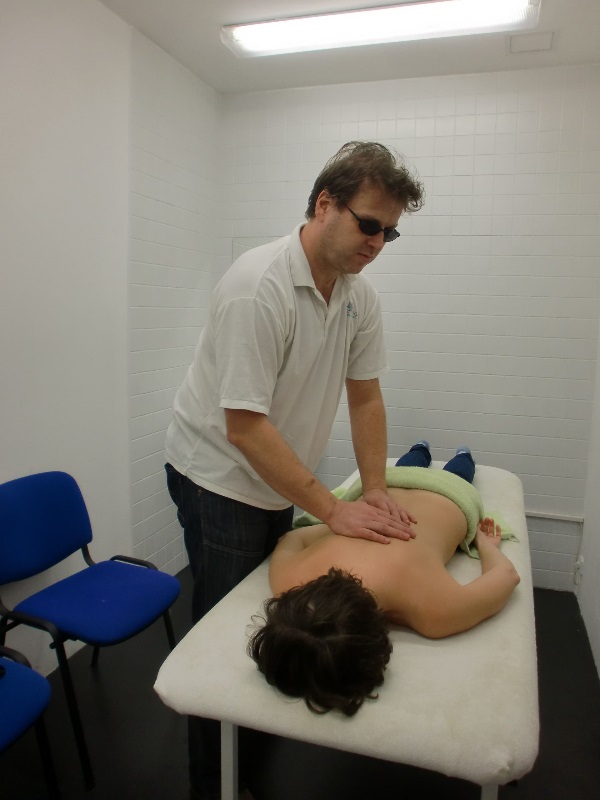 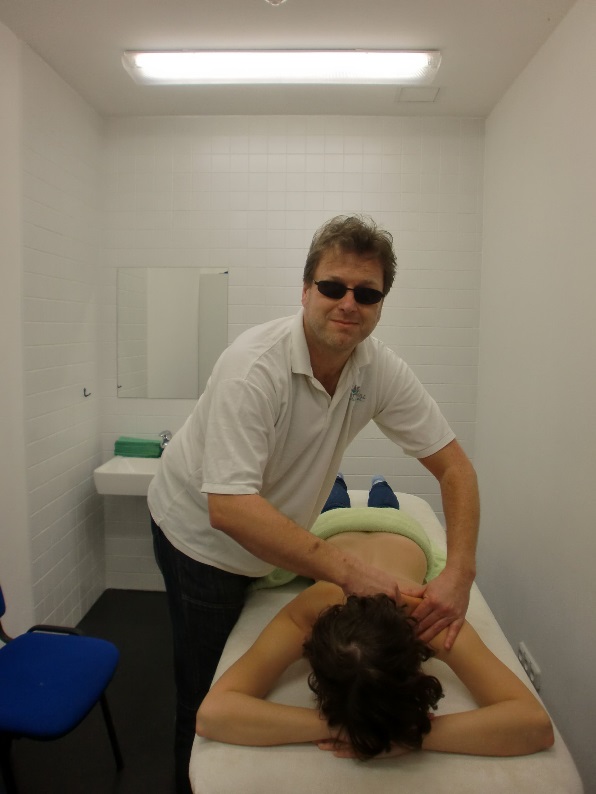 Své případné dotazy zasílejte na katerina.koubova@upce.cz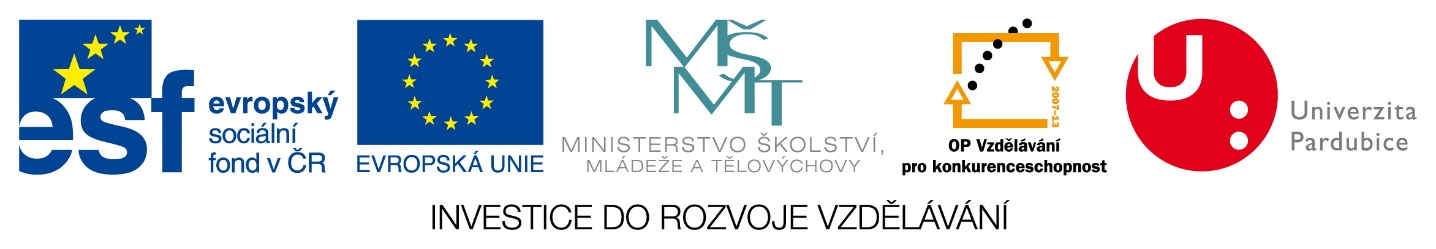 